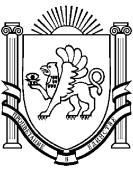 РЕСПУБЛИКА КРЫМБелогорский районКриничненский сельский совет39-я внеочередная сессия II-го созыва Р Е Ш Е Н И Е 11 марта 2022 года				с. Криничное				№  139«О назначении и проведении Отчета Главы Криничненского сельского поселения перед депутатами Криничненского сельского совета»В соответствии с ч.11 ст. 35 Федерального закона от 01.01.2001 г «Об общих принципах организации местного самоуправления в Российской Федерации», Уставом муниципального образования Криничненское сельское поселение Белогорского района Республики Крым, решением Криничненского сельского совета от 26.02.2016 г № 171 «Об утверждении Положения о ежегодном отчете Криничненскому  сельскому совету главы Криничненского сельского поселения о результатах его деятельности и деятельности администрации Криничненского сельского поселения», рассмотрев инициативу Главы Криничненского сельского поселения о проведении отчета Главы Криничненского сельского поселения перед депутатами Криничненского сельского совета за 2021 год, Криничненский сельский совет Белогорского района Республики КрымРЕШИЛ: 1. Назначить и провести Отчет Главы Криничненского сельского поселения перед Криничненским сельским советом за 2021 год 15 апреля 2022 года  в 10-00 часов в здании администрации Криничненского сельского поселения, расположенного по адресу: Белогорский район, с. Криничное, ул. Первомайская, дом 41.2. Утвердить перечень вопросов, поставленных Советом депутатов Криничненского сельского совета Главе Криничненского сельского поселения.3. Главе Криничненского сельского поселения:- организовать участие в Отчете Главы Криничненского сельского поселения о результатах своей деятельности, деятельности администрации Криничненского сельского поселения за 2021 год заместителя главы администрации Криничненского сельского поселения, руководителей учреждений и организаций расположенных на территории Криничненского сельского поселения.4. Настоящее решение подлежит официальному обнародованию путем размещения на утвержденных информационных стендах расположенных на территории  Криничненского сельского поселения, на сайте Криничненского сельского поселения  (http:Криничное-адм.рф) и вступает в силу с момента его официального обнародования.5. Контроль за исполнением настоящего решения оставляю за собой.Председатель Криничненского сельскогосовета - глава администрацииКриничненского сельского поселения						Л.Г. ОсипчукПриложение № 1к решению 39-ой  внеочередной сессии 2-го созываот 11.03.2022 г. № 139Криничненского сельского совета   Белогорского района Республики КрымПеречень вопросов, поставленных Советом депутатов Криничненского сельского поселения 1.  О социально-экономическом развитии поселения.2. Об исполнении полномочий Главы поселения и Главы Администрации поселения по решению вопросов местного значения, определенных Уставом поселения.3. О достигнутых показателях эффективности деятельности органов местного самоуправления. 4. Об исполнении отдельных государственных полномочий, переданных органам местного самоуправления федеральными законами и законами Республики Крым. 5. О решении вопросов, поставленных Криничненским сельским советом, которые направлялись Главе поселения в отчетном периоде. 6. Задачи Администрации поселения на предстоящий период (год), сформированные на основе анализа деятельности за предыдущий период.Председатель Криничненского сельскогосовета - глава администрацииКриничненского сельского поселения						Л.Г. Осипчук